CerTrust Kft. - Notified Body 2806DeclarationPresent applicant declares that the same application has not been lodged with any other notified bodyDate and place:ANNEX AApplication for unit verification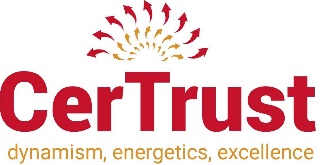 Certification process according to directive 2014/28/EU
Module FApplicantIf it’s the manufacturer's representativeName :Name :ApplicantIf it’s the manufacturer's representativeAddress:Address:ApplicantIf it’s the manufacturer's representativeE-mail:E-mail:Phone:ApplicantIf it’s the manufacturer's representative(EU) Tax number:(EU) Tax number:Manufacturer Name :Name :Manufacturer Address:Address:Manufacturer E-mail:E-mail:Phone:Manufacturer (EU) Tax number:(EU) Tax number:Type and name of itemsType and name of itemsAnnex AAnnex AAnnex AAnnex AAttached documentations (X):	PagesAttached documentations (X):	PagesAttached documentations (X):	PagesAttached documentations (X):	PagesAuthorization If the applicant is not the manufacturer (mandatory)	XTechnical Data Sheet of the product in Annex A (mandatory)	XOther relevant technical specifications the references of which applied in full or in part	Results of design calculations made, examinations carried out, etc.	List of test results	Other documents	signature or nameNoName or trade nameType of product1.2.3.4.5.6.7.8.9.10.11.12.13.14.15.16.17.18.19.20.23.24.25.26.27.28.29.30.31.32.33.NoName or trade nameType of product34.35.36.37.38.39.40.41.42.43.44.45.46.47.48.49.50.51.52.53.54.55.56.57.58.59.60.61.62.63.64.65.66.